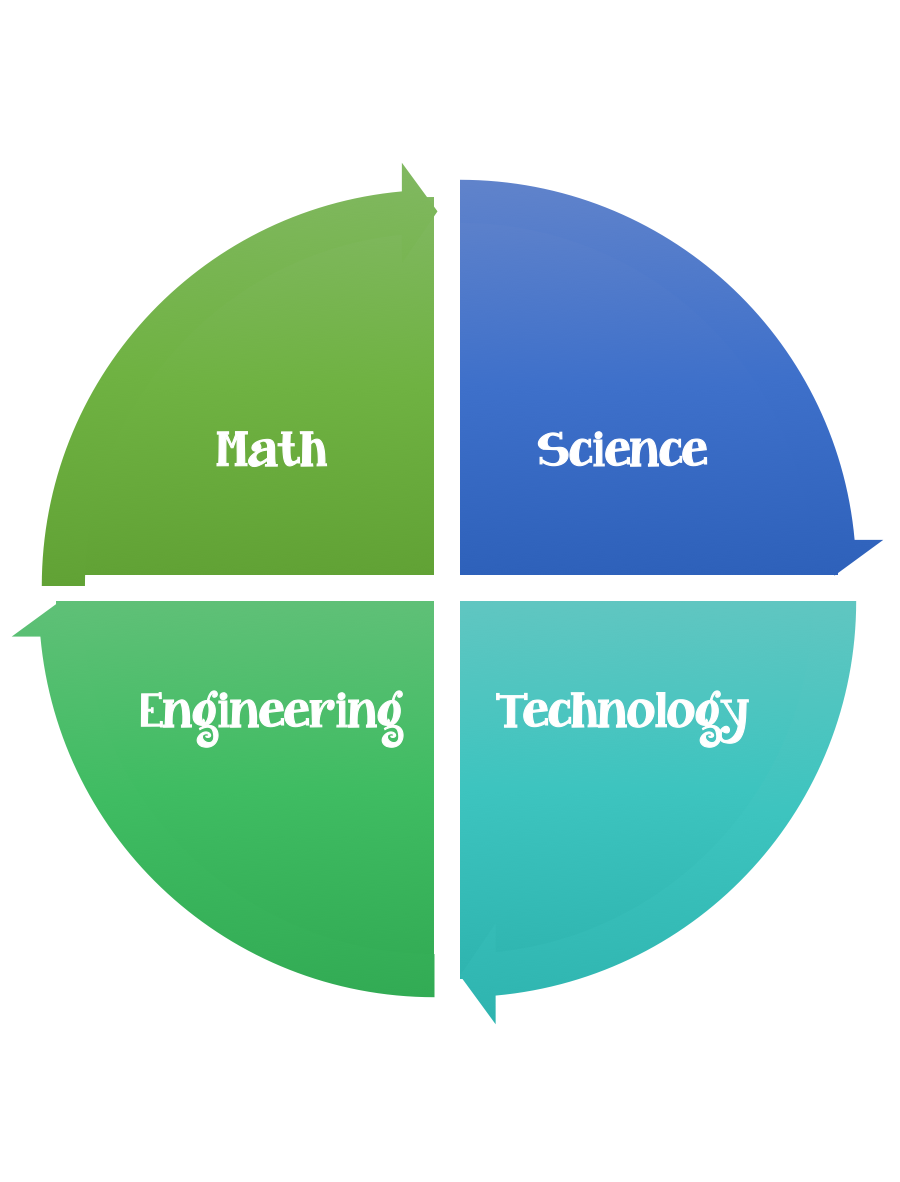                  Findley Oaks STEM Challenge            2nd Grade Design BriefStandard:  Prioritized Standard: S2P2.c Obtain, evaluate, and communicate information to demonstrate changes in speed and direction using a force (a push or a pull). Record and analyze data to decide if a design solution works as intended to change the speed or direction of an object with a force (a push or a pull).Students should follow the Engineering Design Process.Background/Problem:Cinderella has been locked in the tower of her castle by the evil queen.Design Challenge:  Your challenge is to relay a “Top Secret Message” to the princess locked in the tower. You need to build a contraption to deliver the message safely. Criteria: Your contraption needs to:be able to deliver a message to the princesshave a moving partbe as tall as possiblebe free standing and portableConstraints:You can use some of are all of the materials.Materials: 10 pieces of paper10 paper clips10 rubber bands20 feet of string3 feet of masking tapeTools:rulersscissorspaper/pencil for design planningChallengeOperation Top Secret MessageUnitPushes and Pulls